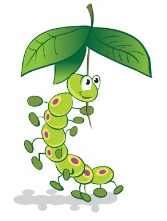 39. CHILDREN’S RECORDSThere are record keeping systems in place that meet legal requirements; means of storing and sharing that information take place within the framework of the General Data Protection Regulation Act 2018.This policy and procedure is taken in conjunction with the Confidentiality Policy and our procedures for information sharing.ProceduresWe keep two kinds of records on children attending our setting:Developmental recordsThese include observations of children in the setting, photographs, video clips and samples of their work and summary developmental reports.These are stored on our Tapestry online Learning Journal system, but the child’s progress reviews are printed off and stored at the setting.Personal recordsThese include registration and admission forms, signed consent forms, and correspondence concerning the child or family, reports or minutes from meetings concerning the child from other agencies, an ongoing record of relevant contact with parents, and observations by staff on any confidential matter involving the child, such as developmental concerns or child protection matters. These confidential records are stored in a lockable file or cabinet and are kept secure by the person in charge in an office or other suitably safe place.Parents have access, in accordance with our Client Access to Records policy, to the files and records of their own children but do not have access to information about any other child.Staff will not discuss personal information given by parents with other members of staff, except where it affects planning for the child's needs.  Staff induction includes an awareness of the importance of confidentiality in the role of the key person.We retain children’s records for three years after they have left the setting.  These are kept in a secure place.Other recordsIssues to do with the employment of staff, whether paid or unpaid, remain confidential to the people directly involved with making personnel decisions.Students on Pre-school Learning Alliance or other recognised qualifications and training, when they are observing in the setting, are advised of our confidentiality policy and are required to respect it.Legal FrameworkThe General Data Protection Regulation Act 2018The Human Rights (Amendment) Act 2005This policy was adopted by the Manager of Caterpillars Pre-school on 4th April, 2023…………………………………………………………Name of signatory:	Catherine ClarkRole of signatory:	Manager